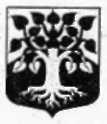 МУНИЦИПАЛЬНОГО ОБРАЗОВАНИЯ«ЩЕГЛОВСКОЕ СЕЛЬСКОЕ ПОСЕЛЕНИЕ»ВСЕВОЛОЖСКОГО МУНИЦИПАЛЬНОГО РАЙОНАЛЕНИНГРАДСКОЙ ОБЛАСТИCОВЕТ ДЕПУТАТОВРЕШЕНИЕ17.10.2017										№ 10.8/17п. ЩегловоО внесении измененийв Устав муниципального образования «Щегловское сельское поселение» Всеволожского муниципального района Ленинградской областиВ соответствии с Федеральным законом от 17.01.1992 № 2202-1 «О Прокуратуре Российской Федерации», Федеральным законом от 06.10.2003 № 131-ФЗ «Об общих принципах организации местного самоуправления в Российской Федерации», Уставом МО «Щегловское сельское поселение», Протестом Ленинградского межрайонного природоохранного прокурора от 01.03.2017 №7-02-17, решением совета депутатов МО «Щегловское сельское поселение» от 17.10.2017 №10.7/17, в целях приведения муниципальных нормативно-правовых актов органов местного самоуправления МО «Щегловское сельское поселение» в соответствие с действующим федеральным законодательством, совет депутатов МО «Щегловское сельское поселение» принялРЕШЕНИЕ:Внести следующие изменения в Устав муниципального образования «Щегловское сельское поселение» Всеволожского муниципального района Ленинградской области:- в пункте 20 части 1 статьи 5 слова … «организация сбора и вывоза бытовых отходов и мусора» заменить словами … «участие в организации деятельности по сбору (в том числе раздельному сбору) и транспортированию твердых коммунальных отходов».Настоящее решение вступает в силу со дня официального опубликования. Настоящее решение направить в уполномоченный орган – орган исполнительной власти Ленинградской области, уполномоченный Правительством Ленинградской области на осуществление деятельности по организации и ведению регистра муниципальных нормативных правовых актов Ленинградской области, для внесения в федеральный регистр муниципальных нормативных правовых актов.Контроль за исполнением настоящего решения оставляю за собой. Глава муниципального образования				Ю.А.Паламарчук